Claxton and Carleton Village Hall Minutes of the Annual General Meeting held on7.30 pm Wednesday 1st September  2021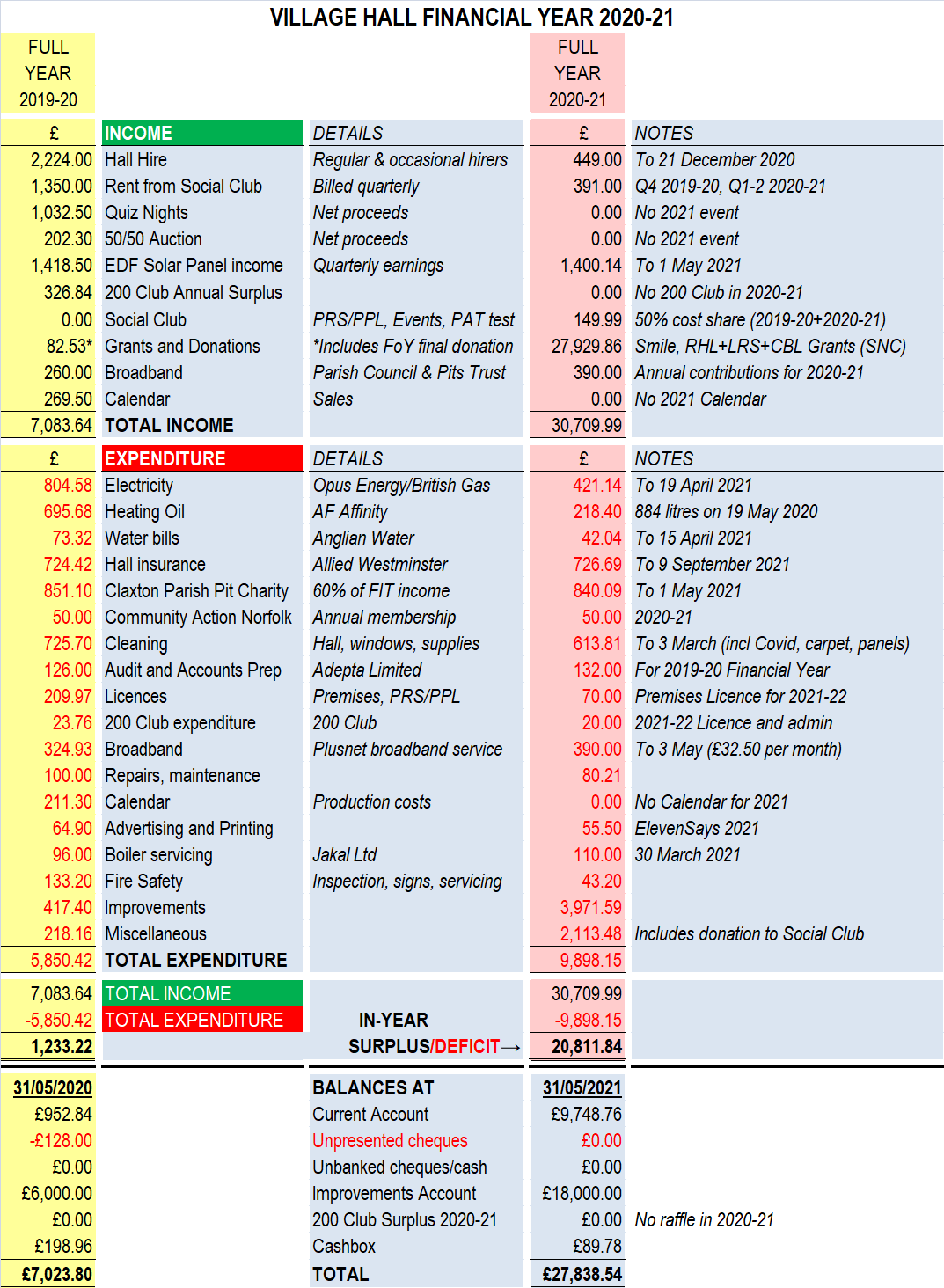 1.Trustees attending and any absencesAll trustees present. A Gidlow, M Balmer, S Carter, J Dix, R Ellis, J Jackson, J Kaye, A Mussell, P Skipper, S Viney.2.Others in attendanceH Balmer, P Carter3.Minutes of the 2020 AGM These were approved and signedProposed by M Balmer Seconded J Kaye4.Chair’s Report on 2020-2021I would like to welcome everybody to the AGM This was my first year as Chair and it has been an unusual one due to Covid restrictions.  We have only had two face-to-face meetings during the year and had to conduct most of our business by email.In addition, we have had quite a few new faces in the committee Sue, Judy and Peter, and also welcomed Janice as our new Secretary.Given the above, I am really pleased to report that the committee members, both old and new, have pulled together, organising socially distanced events for the community, and orchestrating a full refurbishment of the Hall. I would like to thank everyone for the work they have put in during the year.Now things are returning to normal, hirers both old and new are booking the Hall and we are looking forward to the coming year.Adrian Gidlow.5.Treasurer’s Report on 2020-2021This report covers the period from 1 June 2020 to 31 May 2021.  The balances as of 31 May 2021 were: Virtually the whole period was impacted by the pandemic, with the Hall being closed for over 75% of the year, meaning the opportunities to hire were radically reduced.  As a result there was only modest Income from hirings equivalent to about 25% of a normal year.The overwhelming proportion of total income was in the form of Government support grants.  These grants were not means-tested and in total represent around 3 years of normal activity.  They also came without conditions, meaning we could use the funds for whatever the Trustees felt reasonable.  Other income included the earnings from the solar panels, although 60% of this goes to the Pits Trust under the arrangement made in 2014 when they funded the installation. The pandemic triggered the closure of the Community Cafe, the main event for both selling tickets for the 200 Club and the drawing of the winning numbers.  As a result the decision was take not to run the 200 Club during the year.Expenditure on utilities was also lower than usual, with electricity consumption while the Hall was closed at a very low level, surging back to regular levels when the Social Club re-opened.  Oil and water expenditure were also much lower.  We spent almost £4,000 on improvements to the Hall and donated a further £2,000 to the Social Club to help tide them over the pandemic.6.Election of OfficersAdrian proposed as Chair by Sarah seconded by AndrewJanice proposed as Secretary by Judy seconded by Sarah Mike proposed as Treasurer by Andrew seconded by Peter7.Other Trustee ChangesRob Ellis stood down, the remaining nine trustees were keen to remain on the committee. It would be good to have a member from Carleton St Peter to fill the vacancy. Committee members will ask anyone they know in Carleton.8.Public ForumPaul Carter – Does the committee have a five year plan?No, but we do have projects in mind and will not fritter the money we have available. We intend to fund new notice boards at the hall and on the village green. We want to look at improving storage and possibly moving the fire exit in the hall.Helen Balmer - The grounds need attention could a working party address this? The grounds are the responsibility of the Parish Council.Why does the Parish Council own the land and not the Village Hall? No one knows how the current situation arose.Paul - Are we reaching out to visitors who come to the village? We could suggest to ramblers etc. they could hire the hall for an hour and use the hall’s facilities.